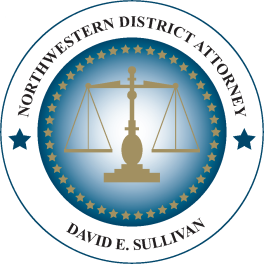 District Attorney David E. Sullivan’s Task Force on Domestic & Sexual Violence and the Franklin County Bar AssociationPresentDomestic Violence: A View from the BenchRISK & LETHALITY ASSESSMENT IN DOMESTIC VIOLENCE CASESDATE:			January 18, 2018TIME:			3:00-4:30 PMPLACE:			Franklin County Justice CenterJury Pool Room, 3rd Floor43 Hope Street, Greenfield, MAPANELISTS:		The Honorable William F. Mazanec, III		First Justice, Greenfield District Court							The Honorable Beth A. Crawford							First Justice, Franklin Probate & Family Court							The Honorable Maureen E. Walsh			First Justice, Holyoke District Court Regional Administrative Judge, District Court Region 6MODERATOR:		David E. Sullivan Northwestern District AttorneyMeet judges in your community and be part of a discussion on risk and lethality assessment in domestic violence cases.Light Refreshments Served-----------------------------------------------------------------------------------------------------------------------------Please complete the following information to RSVP and/or submit a question for the panel. Return by January 12, 2018 to Samantha Johnson Mail: 13 Conway Street, Greenfield, MA 01301 	Email: samantha.johnson@state.ma.us      Fax: 413-773-3278Name(s)_______________________________________      Agency______________________________________               _______________________________________Please note: Names and agencies will not be indicated during the presentation if your question is asked.Question(s):Space is wheelchair accessible. Space is limited and pre-registration is encouraged.